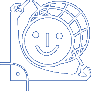  „Aby se dítě mohlo zdravě rozvíjet,musí se cítit v bezpečí a spokojené“Chaloupka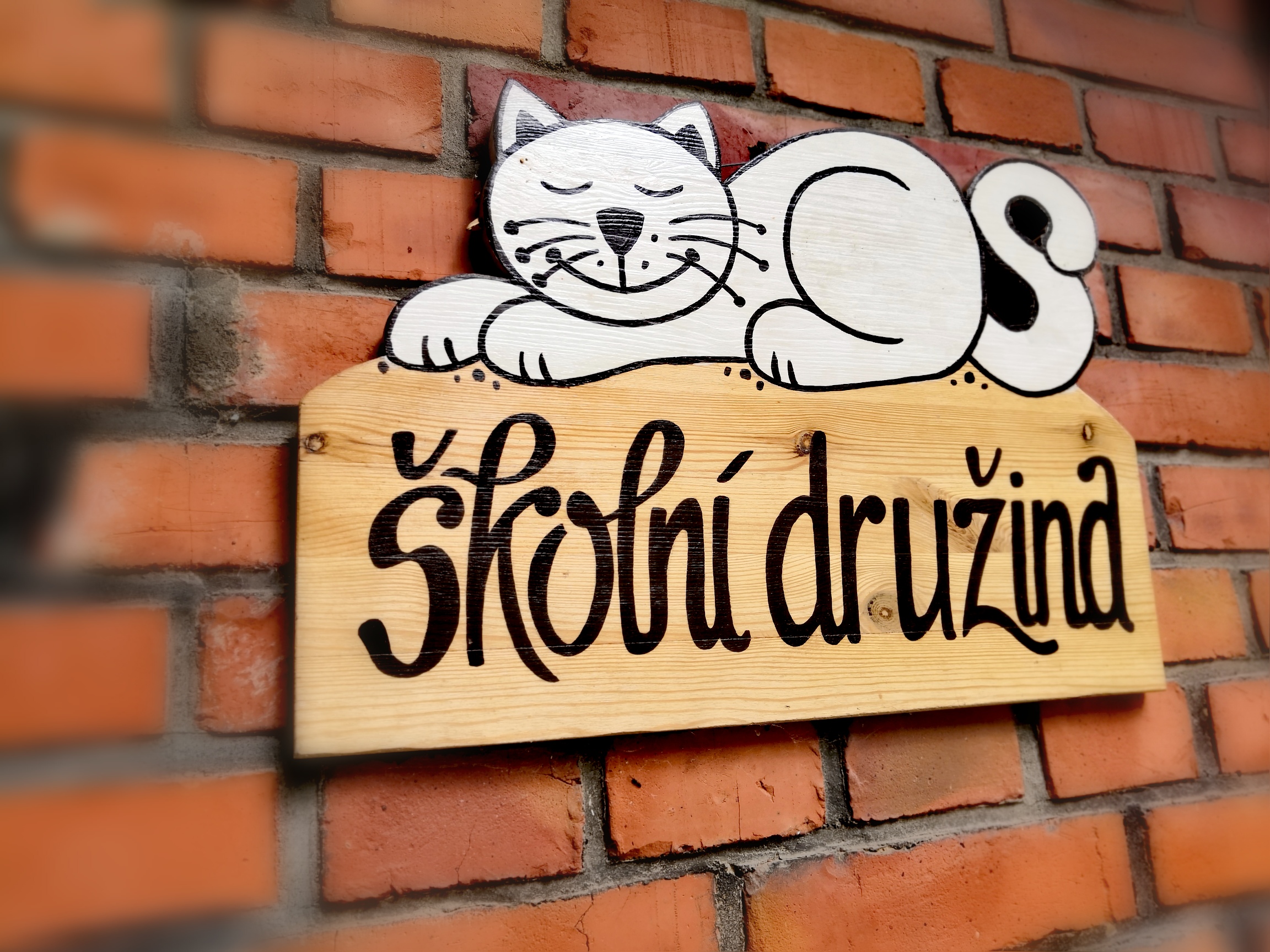 Školní vzdělávací program školského zařízení pro zájmové vzdělávání - ŠDObsahObsah										2Identifikační údaje								3Obecná charakteristika							3Přijímání a ukončování zájmového vzdělávání			4Žáci se speciálními vzdělávacími potřebami				4Prostorové a materiální podmínky					5Ekonomické podmínky							5Personální podmínky								6Kapacita školní družiny							6Podmínky ochrany zdraví a bezpečnosti práce			6	Cíle vzdělávání									7Délka a forma vzdělávání							8Klíčové kompetence ŠD							9Obsah zájmového vzdělávání						10Časový plán vzdělávání							12Identifikační údajeNázev programu	Chaloupka – přírodní živlyNázev školy		Základní škola Opava, Otická 18, příspěvková organizaceAdresa školy		Otická 18, Opava, 746 01Ředitel školy		Mgr. Arnošt Žídek, Ph.D.Zřizovatel	Statutární město Opava se sídlem Opava, Horní náměstí č. 69, PSČ 746 01Vypracoval	Ioannis Xenitdis (Vedoucí vychovatel ŠD)Obecná charakteristika Účelem školní družiny (ŠD) je zejména odpočinek, rozvoj žáků v době po vyučování a efektivní využití volného času, např. sportovního, tvořivého nebo výtvarného charakteru. Zaměřujeme se především na všeobecný rozvoj dětí a dopřáváme jim možnost realizovat se dle svých potřeb. Činnost ŠD vychází z pedagogiky volného času.ŠD má pět oddělení, z nichž každé je naplňováno maximálně do 30 dětí. Jedná se o dvě samostatné budovy (červená a modrá chaloupka) a prostory v budově ZŠ.Přijímání a ukončování zájmového vzděláváníŠD je určena přednostně pro žáky 1. – 4. třídy ZŠ, kteří jsou přijímáni na základě řádně vyplněné a odevzdané přihlášky. Ukončení vzdělávání ve školní družině je vždy k 30. 6. příslušného roku.Předčasné ukončení docházky je možné:na základě písemné žádosti zákonných zástupců žákapři nezaplacení poplatku za ŠD v uvedeném termínu (31.10.2022)porušuje-li žák opakovaně řád školní družiny Žáci se speciálními vzdělávacími potřebami	Dle §16 Zákona č. 561/2004 Sb. o předškolním, základním, středním, vyšším odborném a jiném vzdělávání jsou zajištěny vhodné podmínky pro žáky se speciálními vzdělávacími potřebami. Jsou zajištěna podpůrná opatření ve spolupráci se školním poradenským zařízením. Speciální pedagogická péče, formy a metody vzdělávání jsou přizpůsobeny těmto žákům.Prostorové a materiální podmínkyŠkolní družina se nachází v prostorách školního dvora a v budově školy. V jedné budově, v níž se také nachází učebna dílen, jsou dvě oddělení, která mají šatnu a sociální zařízení. Jedno oddělení se nachází v budově u hřiště s vlastním sociálním zařízením. Zbývající dvě oddělení se nachází v prostorách školy v přízemí tzv. staré budovy. Na chodbě je šatna a sociální zařízení. Školní družina využívá k zájmové a rekreační činnosti školní hřiště, zahradu, dílny, tělocvičnu s gymnastickým sálem, školní kuchyňku, a multimediální učebnu.Prostory ŠD jsou plně vybaveny sociálním zařízením. Herny jsou čisté, vzdušné s odpovídajícím osvětlením, vybavené kobercem a každodenně udržované. Nábytek je přiměřený a hygienicky dobře udržovatelný.K vybavení ŠD patří také hry, dětské knihy, časopisy, hudební nástroje, televize a sportovní potřeby. Na výzdobě ŠD se podílejí nejen vychovatelky, ale také žáci školní družiny.Ekonomické podmínky	Podle §123, odst. (4) zákona č. 561/2004 Sb. o předškolním, základním, středním, vyšším odborném a jiném vzdělávání (školský zákon) stanovuje ředitel školy výši úplaty za zájmové vzdělávání ve školní družině.Úplatu za zájmové vzdělávání stanovuje zřizovatel. Částka se hradí převodem na účet školy ve dvou splátkách.Dle §11 vyhlášky č. 74/2005 Sb. může být úplata snížena či zcela prominuta. O snížení či úplném prominutí úplaty v případě žáků se sociálním znevýhodněním rozhoduje ředitel školy na základě předložení příslušného dokladu.Personální podmínkyPedagogické působení zajišťují kvalifikovaní vychovatelé, kteří se dle možností účastní akreditovaných kurzů dle Zákona č. 563/2004 Sb. o pedagogických pracovnících. Práci s dětmi zajišťuje celkem 5 vychovatelů v 5 odděleních.Kapacita školní družiny150 žáků.Podmínky ochrany zdraví a bezpečnosti práceVychovatelé jsou pravidelně proškoleni ohledně dodržování podmínek BOZP.Vychovatelé zajišťují bezpečnost a ochranu zdraví žáků při činnostech, které přímo souvisejí s výchovou a vzděláním; jsou povinni oznámit údaje související s úrazy žáků, poskytnout první pomoc a vést evidenci úrazů podle pokynů vedení školy.Lékárnička první pomoci je umístěna v hlavní budově školní družiny (tzv. Chaloupka), v tělocvičně a sborovně školy. Na začátku školního roku jsou žáci poučeni o bezpečnosti ve ŠD, na hřišti, v tělocvičně, při společenských akcích, na vycházkách a výletech.V případě úrazu dojde k zapsání do knihy úrazů ve ŠD a opětovnému poučení žáků o prevenci hrozícího nebezpečí.Cíle vzděláváníCílem je výchova všestranně harmonického člověka. Snažíme se připravit každého jednotlivce pro život ve stávající společnosti. Prostřednictvím aktivit mimo vyučování může získat nové dovednosti, zkušenosti, znalosti a postoje. Chceme, aby si dítě každý den ve ŠD vybralo aktivitu, která jej bude dále rozvíjet ve svých dovednostech a znalostech v různých směrech a disciplínách. V tomto slouží vychovatel jako průvodce a pomocník.Důležité je probouzet v žákovi kladný přístup ke škole, vzdělání, naučit jej rozlišovat čas práce a čas odpočinku; rovněž rozvíjet praktické dovednosti v zájmových činnostech.naučit dítě správnému chování k dospělým (zdravení, pomoc starším, tolerance a úcta) i spolužákům (pomoc mladšímu, rozvoj kamarádství, spolupráce, tolerance, prevence šikany a eliminace agresivního chování)vést děti ke zdravému životnímu stylu (co je to zdraví, režim dne, osobní hygiena, pitný režim a zdravá strava)posilování komunikačních dovedností (rozvoj slovní zásoby, umění naslouchat druhým a uplatnění v kolektivu)odpovědnost za své chování (řešení nejrůznějších situací, přijímat důsledky svého chování a prevence sociálně patologických jevů)ovládání negativních citových reakcí (jak zvládnout neúspěch a stres)posilovat pozitivní myšlenípodněcovat a motivovat nejen talentované žáky, ale i zdravotně oslabené, zdravotně postižené žáky a žáky se speciálními vzdělávacími potřebami, a to zejména individuálním přístupem, konzultacemi a spolupráci s PPP, učiteli a rodiči.Délka a forma vzdělávánípravidelná činnost – týdenní skladba zaměstnáníprovozní doba ŠD (pondělí až pátek): 06:00 – 08:00/09:00 hod.11:30 – 17:00 hod.	 po skončení vyučování vychovatelé doprovázejí děti do školní jídelnyodpočinková činnost – kompenzace zátěže po vyučování i po oběděČas od 11:30 do 14:00 je vyhrazen pro činnost školní družiny. V tuto dobu by děti neměly být vyzvedávány ze ŠDpravidelná rekreační a vzdělávací činnostpravidelná zájmová činnost – zájmové kroužkynabídka spontánních aktivit – sportovní, společenské a stolní hrymožnost přípravy na vyučování dle potřeb dětí, např. didaktické hrypříležitostné akce – akce pro děti a rodiče, besídky a výstavky, celodenní výletyvytvoření podmínek pro rozvoj nadání dětímetody práce:rozhovor, besedy a diskuzevyprávění, pohádkykreslení, poslechsoutěže (křížovky, doplňovačky, vědomostní testy, kvízy aj.)vycházky, výlety a exkurzekulturní akce (kino, divadlo, výstavy)sportovní akce a turnajehry (smyslové, tvořivé, pohybové, stolní, didaktické aj.)Klíčové kompetence ŠD1.      Kompetence k učení – Dítě hodnotí své znalosti s jinými, porovnává výsledek, třídí informace a dává je do souvislostí, hledá odpovědi na otázky, uplatňuje je v praktických situacích a dalším učení.2.      Kompetence k řešení problému – Všímá si dění okolo sebe, snaží se řešit situace, užívá logické postupy, chápe, že vyhýbání se problémům nevede k cíli, rozlišuje správná a chybná řešení, vymýšlí nová, je flexibilní.3.      Kompetence komunikativní – Ovládá řeč, vyjadřuje své myšlenky, poznatky a názory, naslouchá a zapojuje se do diskuze.4.      Kompetence sociální a personální – Samostatně rozhoduje o svých činnostech, ovládá a řídí své jednání, rozpozná nevhodné chování, poskytne pomoc, nebo o ni požádá. Dokáže se prosadit, přijmout kompromis a respektovat druhé.5.      Kompetence občanské – Žák si uvědomuje svá práva i práva druhých, vnímá nespravedlnost, chrání naše tradice a kulturní dědictví, respektuje přesvědčení druhých, chápe ekologické souvislosti a chrání životní prostředí.6.      Kompetence trávení volného času – Dítě umí trávit účelně volný čas, umí si vybrat zájmovou činnost dle vlastních dispozic, orientuje se v možnostech smysluplného trávení volného časuObsah zájmového vzděláváníSamozřejmostí vzdělávání je spolupráce ŠD s rodiči (denní kontakt) a učiteli školy – všechny zúčastněné strany jsou informovány o výchovné práci.Školní družina spolupracuje s MŠ Otická, Riegrova a Mnišská, pro které se pořádají během školního roku různé tematické akce.Školní družina nabízí širokou škálu zájmových kroužků pod vedením kvalifikovaných vychovatelů. Zájmové kroužky jsou pro přihlášené děti povinné.Nabídka zájmových kroužků:Sportovní kroužekseznamuje děti s pravidly různých sportovních aktivit, rozvíjí a upevňuje pohybovou koordinaci, učí spolupráci, zdravé soutěživosti a utváří dobrý vztah k pohybu zábavnou formou.Děti si vyzkouší mnoho sportů, jako jsou fotbal, basketbal, volejbal, až po ty méně tradiční jako jsou slackline, discgolf nebo softballFlorbalhravou formou se děti naučí základy florbalu a pravidla hry; děti se účastní soutěží cílem je seznámit děti s tímto sportem a věnovat se tak pravidelnému pohybuKeramický kroužekpráce s hlínou, výroba figurek, zvířátek, misek, talířů, domečků…cílem je rozvoj kreativity a představivosti za pomocí různých technik, rozvoj hrubé i jemné motoriky dětí, fantazie, citu pro barvu, tvary a materiál, radost z vlastnoručně vytvořeného výrobkuRobotikastavění a programování s využitím stavebnic, se kterými se žáci mohou později setkat na vyšším stupnicílem je rozvoj technického myšlení, představivosti u dětí, schopnost orientace a sestavování podle plánku Relaxační kroužeknácvik relaxačních technik, které se zaměřují na uvolnění těla (pohádky, příběhy, hry…)cílem je tělesné a duševní uvolnění (práce s dechem, prvky arteterapie…)Tvořivý kroužekDěti si vyzkouší různé výtvarné techniky s různorodými materiály. Vyzkouší si taktéž šití, vytváření modelů a jiné zajímavé kreativní dovednosti.Cílem je rozvinout svou fantazii, estetické cítění a jemnou i hrubou motorikuČasový plán vzděláváníZáříOrganizace, přivítání se s dětmi, zapojení nových dětí do kolektivů, seznamovací hryPoučení o bezpečnosti a řádu ŠD, stanovení pravidel a zásad ve ŠDZopakování základů hygieny, stolování, seznámení s režimem ve školní jídelněVycházky po okolí školySběr papíruCelodružinová akce pro všechny děti ŠD a jejich rodiče: Loučení s létem - zábavné odpoledne spojené s opékáním špekáčků a soutěžemiŘíjenVycházky do přírody, výtvarné aktivity, Přírodní živel - VzduchDen zvířat – Návštěva psího útulku/minizooDrakiáda – pouštění drakůMalování a modelování ovoceSběr kaštanů a žaludůListopadVýroba strašidýlek, výzdoba družiny do podzimních barevPřírodní živel - VzduchHaloweenské diskotéky na odděleníSpaní ve školeCelodružinová akce pro všechny děti ŠD a jejich rodiče:Strašidýlkování – Strašidelná stezka plná pohádkových postav v areálu školního dvora a družinyProsinecMikuláš ve ŠD – výroba čertů, andělů a Mikulášů různými technikamiPřírodní živel - VodaVítání zimy – Výzdoba družiny do zimních barevVánoční JarmarkVýroba vánočních přání, dekorací, malých dárečků, dopis pro Ježíška, Vánoční dílničkyVánoční tradice, zvyky, koledyProcházka vyzdobeným městem, Vánoční trhyLedenohlédnutí za uplynulým rokem, píšeme a malujeme novoroční předsevzetíPřírodní živel - Vodatvoření a hry ve sněhu (dle aktuálních možností), např. sáňkování, bobovánívěda je zábava – zábavné pokusy pro děti s vysvětlenímcelodružinová akce pro všechny děti ŠD: Zimní olympijské hry - zábavné odpoledne na školním dvoře spojené se sportovními soutěžemiÚnorZdravotnický týden, základy první pomoci, prevence nemoci a úrazu, otužováníPřírodní živel - VodaPoznávání lidského těla (pracovní listy, modely)Masopust - výroba karnevalových masek, zvyky tradiceVýroba Valentýnských přání a dárečkůBřezenJarní výzdoba ŠDPřírodní živel - ZemVýlet se ŠDVycházka do jarní přírody, poznávání jarních květinEvropský den mozků Malba plakátů emocí na velké plátnoDubenTřídění odpadů – beseda na téma ekologie, výroba předmětů z odpadového materiáluPřírodní živel - ZemTýden dopravní výchovy – besedy, zábavné hry, výroba dopravních značek, křižovatekPravidla silničního provozu – chodec, cyklista, automobilPříprava na Velikonoce – výroba velikonočních ozdob, vyprávění o VelikonocíchBotanické okénko - poznáváme stromy a byliny, sázíme své rostlinky – péče o něKvětenSportovní soutěže a závody Přírodní živel - OheňŠkoly v příroděIndiánský týden – tvoření indiánských masek a dekoracíCelodružinová akce pro všechny děti ŠD: Den Matek – Vyrábění dárečků a přáníček pro maminky ke Dni matek ČervenŠkoly v příroděPřírodní živel - OheňVyhodnocení celoročních soutěžíSportovní odpoledneCelodružinová akce pro všechny děti ŠD: Dětský den – zábavné odpoledne plné her a odměn pro děti v prostorách školního dvora a družiny.